Rozvrh hodin 2023/2024Mgr. František PříhodaMgr. Marie KotasováDana PospíchalováMgr. Rostislav RuckiRozvrh hodin 2023/2024Mgr. Marie Kotasová (25 hodin)Rozvrh hodin 2023/2024Mgr. František Příhoda (15 hodin)Rozvrh hodin 2023/2024Mgr. Rostislav Rucki (5 hodin)Rozvrh hodin 2023/2024Dana Pospíchalová (4 hodiny)12345678:00-8:458:55-9:4010:00-10:4510:55-11:4011:50-12:3512:35-13:2013:20-14:05POČJČJMČSP1. ročníkÚTČJMHVČJS20 hodinSTČJČJMVVČTČJČJMČJSPÁČJMTVTV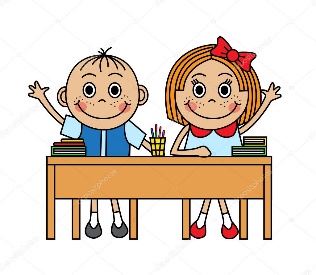 12345678:00-8:458:55-9:4010:00-10:4510:55-11:4011:50-12:3512:35-13:2013:20-14:05POČJČJMČSP2. ročníkÚTČJMHVAJČJ22 hodinSTČJČJMVVČTČJČJMČJSČJSPÁČJMTVTV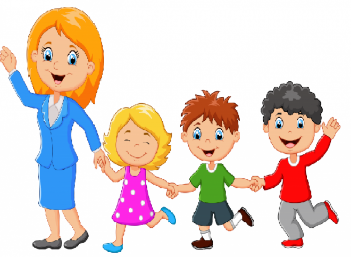 12345678:00-8:458:55-9:4010:00-10:4510:55-11:4011:50-12:3512:35-13:2013:20-14:05POČJČJMČJSAJ3. ročníkÚTČJMHVAJČJ25 hodinSTČJČJMVVČJSČTČJČJČSPAJMPÁTVTVČJMČJS18:00-8:4528:55-9:40310:00-10:45410:55-11:40511:50-12:35612:35-13:20713:20-14:05POČJČJMČJSAJ4. ročníkÚTČJMHVVVAJ26 hodinSTČJČJMINFČJSČTČJČJČSPAJMPÁTVTVČJMČJS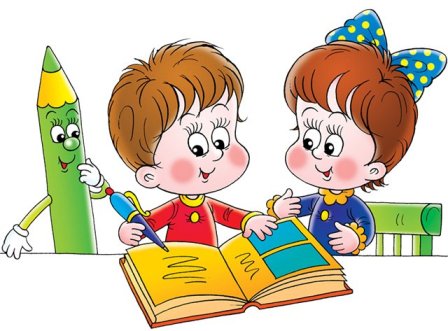 12345678:00-8:458:55-9:4010:00-10:4510:55-11:4011:50-12:3512:35-13:2013:20-14:05POČJČJMČJSVVAJ5. ročníkÚTČJMHVVVAJ26 hodinSTČJČJMINFČJSČTČJČJČSPAJMPÁTVTVČJMČJS12345678:00-8:458:55-9:4010:00-10:4510:55-11:4011:50-12:3512:35-13:2013:20-14:05POČJ 23ČJ 23M 23ČJS 345VV 5 ÚT  ČJ 23M 23HV 12345ČJS 1ČJ 23STČJ 23ČJ 23M 23INF 45ČJS 345ČTČJ 23ČJ 23M 12ČJS 12ČJS 2 / M3PÁČJ 12M 12ČJ 345M 345ČJS 34512345678:00-8:458:55-9:4010:00-10:4510:55-11:4011:50-12:3512:35-13:2013:20-14:05POČJ 145ČJ 145M 145ÚTČJ 145M 145STČJ 145ČJ 145M 145ČTČJ 145ČJ 145M 45PÁTV 345TV 345TV 12TV 1212345678:00-8:458:55-9:4010:00-10:4510:55-11:4011:50-12:3512:35-13:2013:20-14:05POAJ 34AJ 5ÚTAJ 23AJ 45STČTAJ 345PÁ12345678:00-8:458:55-9:4010:00-10:4510:55-11:4011:50-12:3512:35-13:2013:20-14:05POČSP 12ÚTVV 45STVV 123ČTČSP 345PÁ